Egyesület célja és feladataiA Balaton Keleti Kapuja Turisztikai Egyesület alapvető célja, működési területén turisztikai pozíciójának erősítése a térség egyedi arculatának megtartásával. Versenyképes és fenntartható turisztikai desztináció kialakítása, amely a látogatók számára komplex utazási élményt biztosít. Ezzel együtt a térség vonzerejének fejlesztése, és pozitív imázsának kialakítása. Végső cél a térség egyedi atmoszférájának kihasználásával nyugodt, családbarát desztinációvá válni, amely lehetőséget nyújt, az aktív turizmusban résztvevőknek is az igényeik szerinti kikapcsolódásra, mindeközben a fenntartható fejlődés paradigmájának megfelelve végzi a tevékenységét, így figyelve természeti és épített környezeti értékeinek megóvására. Szakmai programunkban szerepel a környezeti nevelés és ezzel együtt szemléletformálási programok szervezése, elősegítése, információs pontok kialakítása a működési terület számos pontján, desztináción belüli és kívüli kapcsolatok erősítése, infokommunikációs eszközök fejlesztése. Az Egyesület főbb feladatai:Professzionális szakmai képviseletKözreműködik a település turisztikai marketing feladatainak ellátásábanRészt vesz a helyi turisztikai termékek fejlesztésébenKözvetíti a turisztikai termékeket a hazai és nemzetközi piacraSzervezi, koordinálja a turisztikai kiadványok létrehozását;Részvétel on-line kifejlesztésre kerülő, majdan működő foglalási-közvetítői adatbázis (adatnyilvántartó-, kezelő- és információs) működtetésében és fejlesztésében a tagok részéreKapcsolatot tart a térség, a régió szakmai szervezeteivelIdegenforgalmi vásárokon képviseli a települést, a település idegenforgalmi szolgáltatásait, illetőleg turisztikai szálláshely-szolgáltatásai bemutató céllal történő részvételt vállalKérdőíves felmérést végez a vendégek és a tagok körébenNöveli a település turizmus innovációs képességétMarketing feladatokÚj turisztikai kiadványok és aktualizált térképek készítése több nyelven. Helyi termékek népszerűsítésének elősegítése Egyedi reklámajándékok értékesítése Értékesítési szolgáltatások továbbfejlesztése (Bahart, helyi idegenvezetés, csomagajánlatok kidolgozása a helyi szolgáltatókkal)Információs pontok létesítése és működtetéseInfokommunikációs feladatok Közösségi média felületeink gondozásahellobalaton.eu weboldal továbbfejlesztése és karbantartásamobilalkalmazás létrehozásaprogramajánló hírlevelek kiküldése, helyi kommunikációs anyagok kidolgozásaEgyéb kiemelt feladatok Helyi-civil kezdeményezések felkarolása és támogatása Szoros együttműködés a térség településeivel és a szomszédos TDM szervezetekkelA Balaton Keleti Kapuja Turisztikai Egyesület tagjai tagdíj ellenében a következő TDM menedzseri szolgáltatásokat vehetik igénybe:tagok egyéni igényeinek felmérése után egyedi turisztikai csomagok készítéseszolgáltatók számára szakmai segítségnyújtás (pl. minőségmenedzsment)minél szélesebb körű ismertség biztosítása marketingeszközökkeltanulmányok, turisztikai stratégiák, koncepciók elkészítésespeciális turisztikai szakértői feladatok ellátása (pl. közös marketing akciók tervezése, szponzori tevékenység, befektetési tárgyalások támogatása)pályázati rendszerekben való szakértői közreműködés és projektmenedzseri feladatok ellátásaturisztikai feladatokhoz kapcsolódó tanácsadás (pl. turisztikai termékfejlesztés)turisztikai informatikai rendszerek fejlesztéseAz Egyesület, szolgáltatásait felkeresők számára minden esetben előzőleges konzultációt követően, az egyedi igényeknek megfelelő tervet állít össze.Tagdíj:A Balaton Keleti Kapuja Turisztikai Egyesület Alapszabályának megfelelően az Egyesület Közgyűlése fogadja el a tagdíjakat. Jelenleg érvényben lévő tagdíj kategóriák:Magánszemélyek: 3000FtSzobakiadók: 1500 Ft/szoba, Minimum 5000FtKisebb szolgáltatók:10.000FtSport, szabadidő, lovas udvar, személyszállítás, vendéglátás:15.000FtPanziók, kisebb kereskedelmi szálláshelyek:30.000FtNagyobb civil szervezetek, egyéb: 40.000FtSzállodák: 50.000FtLitér Község Önkormányzatára vonatkozó szolgáltatások:Litér turisztikai kínálatának bevonása a Balaton Keleti Kapuja Turisztikai Egyesület településeinek termékkínálatábaProgramok szervezéseVonzerőleltár készítéseHonlapon és Facebook oldalon való megjelenésNyomtatott sajtóban való megjelenésTurisztikai pályázatokba, szemléletformálási programokba való bevonásLitér turisztikai termékeinek bevonása az egységes „Balaton Keleti Kapuja Brand”-beKedvezményekhez való hozzájutás elősegítése (pl. kuponok, kedvezménykártyák)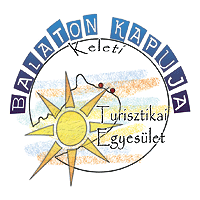 